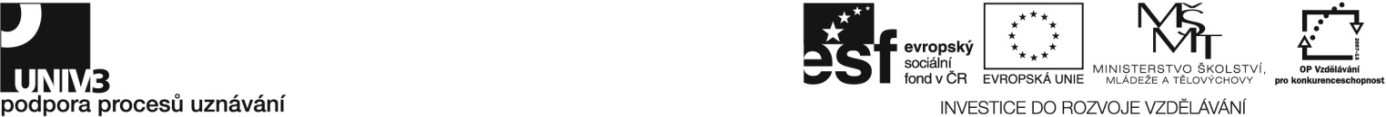 Konkrétní zadání41-033-E Údržba veřejné zeleně  Zadání pro účastníky ověřování Ústní zkouška Vyjmenujte stavební materiály používané v sadovnických úpravách a uveďte vhodné způsoby jejich použití.Vyjmenujte vodní stavby v zahradě a vysvětlete jejich využití.Popište péči o okrasné jehličnaté dřeviny a charakterizujte udržovací řezy okrasných dřevin.Popište pracovní úkony při obnově trávníků. Vyjmenujte alespoň po pěti půdopokryvných rostlinách využitelných jako náhrada trávníků na slunečná a na stinná stanoviště. Praktická zkouška Vyhodnoťte stav zadané cesty a následně proveďte potřebnou údržbu. Popište druhy cest. Proveďte ruční závlahu zadaného květinového záhonu. Předveďte výsadbu zadané prostokořenné dřeviny včetně souvisejících činností.Předveďte výsadbu rostliny s kořenovým balem včetně souvisejících činností.Proveďte a vysvětlete ošetření zahradních růží v daném ročním období.Vysaďte záhon letniček. Vyměřte záhon o rozměrech 2x1m, zpracujte půdu, rozměřte spon výsadby 20 x 20 cm, zjistěte potřebný počet rostlin včetně výsadbové rezervy a proveďte výsadbu a ošetření zadané letničky po výsadbě. Proveďte výsev travního osiva na připravený záhon o rozměrech 2 x  1m.Posuďte stav zadaného trávníku, zvolte odpovídající zásah a proveďte jej.Soupis materiálního a technického zabezpečení pro zajištění ověřování Odpovídající sortiment rostlin příslušného stáří – tj. prostokořenná dřevina, dřevina s kořenovým balem, zahradní růže, letničková sadba. Cesty v sadových úpravách. Travní osivo a pomůcky k výsevu (založení) trávníku.Travnatá plocha a pomůcky (nářadí) k její údržbě. Ruční zahradnické nářadí. Vybavení k zavlažování rostlin dle zadání. Kontrola dodržení časového limituČinnost podle zadáníČasový limit (v min.)Zakládání a udržování zeleně60Ošetřování okrasných dřevin a květin90Zakládání a ošetřování trávníků 60Doba trvání zkoušky (2 až 3,5 hodiny) 210 min. 